THE HOST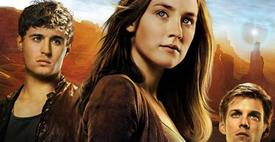 His Thoughts: This movie was not as bad as people made it out to be. This movie was a sci-fi attempt at romance, and did a pretty good job pulling it off. I didn’t mind the choice of actors (you can’t any worse than the thunder thighs they got to play a STARVING girl in “HUNGER games”…) and I feel like they pulled it off well. The lead actress I thought would have made a perfect choice for the lead in Hunger Games and was talking about her when that movie came out; was also pleased when I found out she was going to be the lead for this movie. The movie is a little slow at times (but to be expected in a love/drama) and could use a little more action to get more men interested. (I Am Number 4?) Stephenie seems to have women down pat, but really needs to improve her creative writing when it comes to action. In Twilight every fight scene literally ended up being “two sides line up and charge”, which really hasn’t been done since oh I don’t know, The Revolutionary War? If Stephenie Meyer can get the outside help of someone who actually understands military and fighting and integrate it into her books, she will start to make books/movies that will dwarf what Twilight became. A decent movie that was really harmless there really wasn’t anything in it to offend, but not enough in it to make it a classic.
Her Thoughts: I was excited to see this movie because it is another creation from Stephenie Meyer (author of Twilight series). This story was very unique, one that both guys and girls can enjoy. I didn't like the love triangle as much as in Twilight but it was still a good love story. I found the movie a little slow and the characters not very well developed which makes me curious to read the book as it probably expands on both. I would still recommend this movie as it is a clean good story for the whole family.Family Movie:HISHERAVG1. Appropriate for teenagers (eg. language, sexuality, violence)?9992. Entertainment value for girl teenagers (12 and up)?8.58.58.53. Entertainment value for boy teenagers (12 and up)?7774. Entertainment value for adult females?8.588.255. Entertainment value for adult males?8886. Teaching moments, role models, moral of story?9997. Is it a “classic”? (Replay value?)8.58.58.58. Audio/Visual effects?8.58.58.59. Not too cliché (unique and witty, not too slapstick)8.58.58.510. Climax/Resolution/Ending?888GRAND TOTALS:83.25%